РОССИЙСКАЯ ФЕДЕРАЦИЯАДМИНИСТРАЦИЯ ГОРОДА МИНУСИНСКА
КРАСНОЯРСКОГО  КРАЯПОСТАНОВЛЕНИЕ04.05.2022                                                                                              № АГ-794-пОб утверждении проекта внесения изменений в проект межевания территории города Минусинска, в границах ул. Утро-Сентябрьское - ул. Пушкина –                      ул. Штабная - ул. КравченкоВ соответствии с Градостроительным кодексом Российской Федерации, Федеральным законом от 06.10.2003 № 131-ФЗ «Об общих принципах организации местного самоуправления в Российской Федерации», Уставом городского округа город Минусинск Красноярского края, решением Минусинского городского Совета депутатов от 29.05.2007 № 23-214р «Об утверждении Положения о публичных слушаниях в городе Минусинске», решением Минусинского городского Совета депутатов от 24.12.2012 №7-51р «Об утверждении правил землепользования и застройки муниципального образования город Минусинска», на основании заявления Морозова Н.Н., с учетом заключения о результатах публичных слушаний по рассмотрению проекта внесения изменений в проект межевания территории города Минусинска, в границах ул. Утро-Сентябрьское - ул. Пушкина –  ул. Штабная - ул. Кравченко, от 20.04.2022, ПОСТАНОВЛЯЮ:          1. Утвердить проект внесения изменений в проект межевания территории города Минусинска, в границах ул. Утро-Сентябрьское -                           ул. Пушкина – ул. Штабная - ул. Кравченко (согласно приложению).          2. Опубликовать постановление в средствах массовой информации, осуществляющих официальное опубликование нормативно-правовых актов Администрации города Минусинска и на официальном сайте муниципального образования город Минусинск в сети Интернет.3. Контроль за выполнением постановления возложить на заместителя Главы города по оперативному управлению Кырова В.В.4. Постановление вступает в силу в день, следующий за днем его официального опубликования.Глава города  		                       подпись                                   А.О. Первухин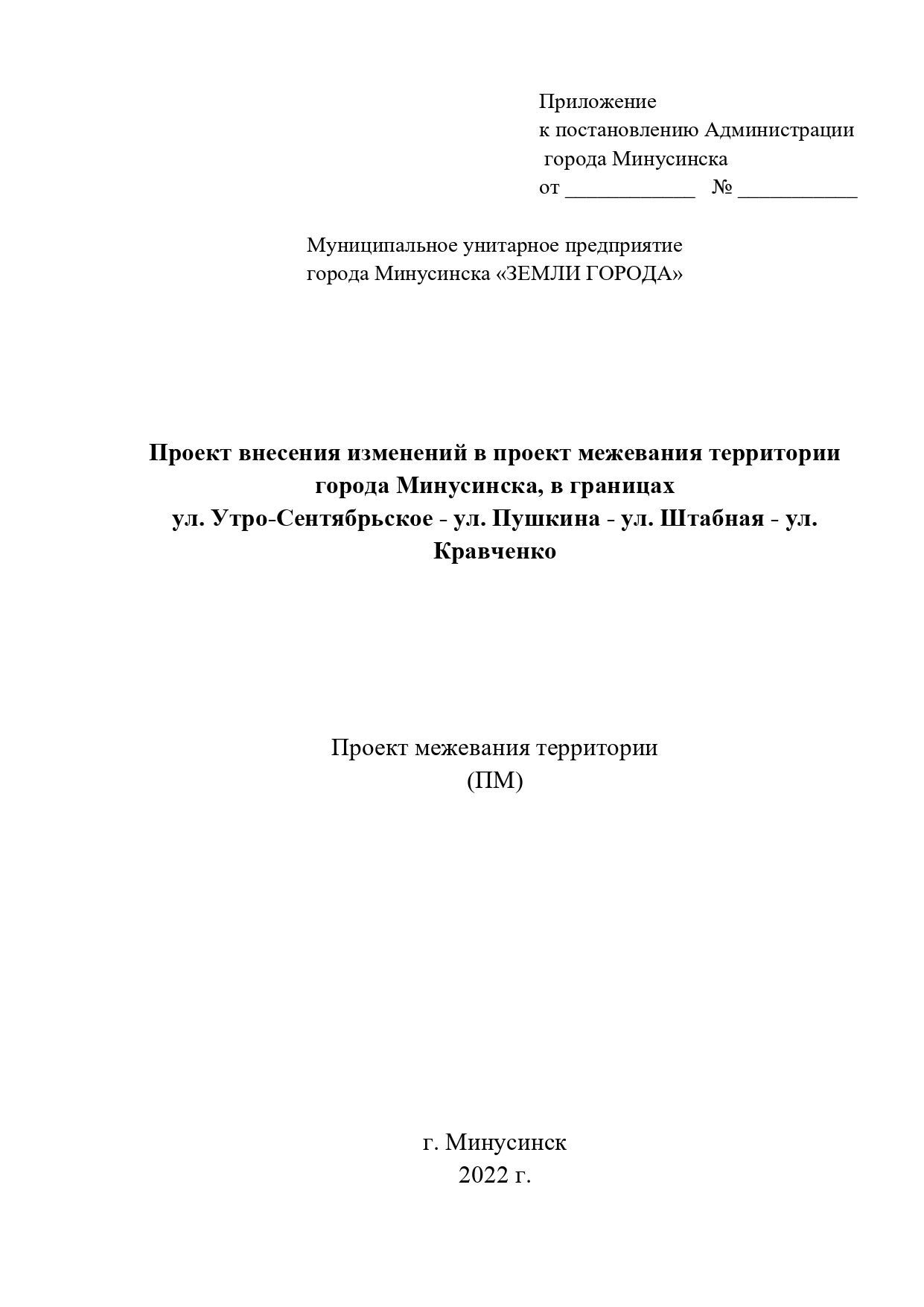 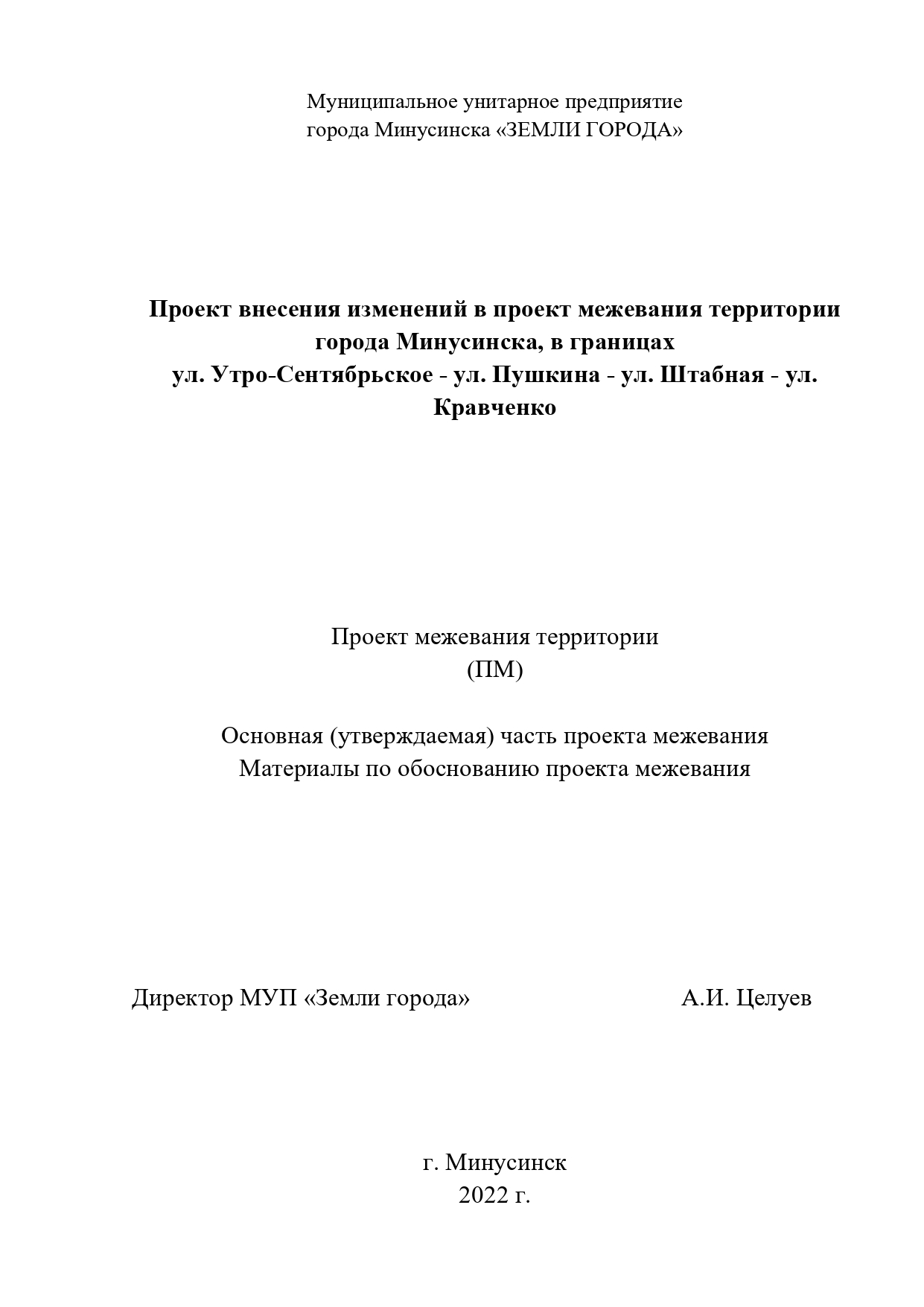 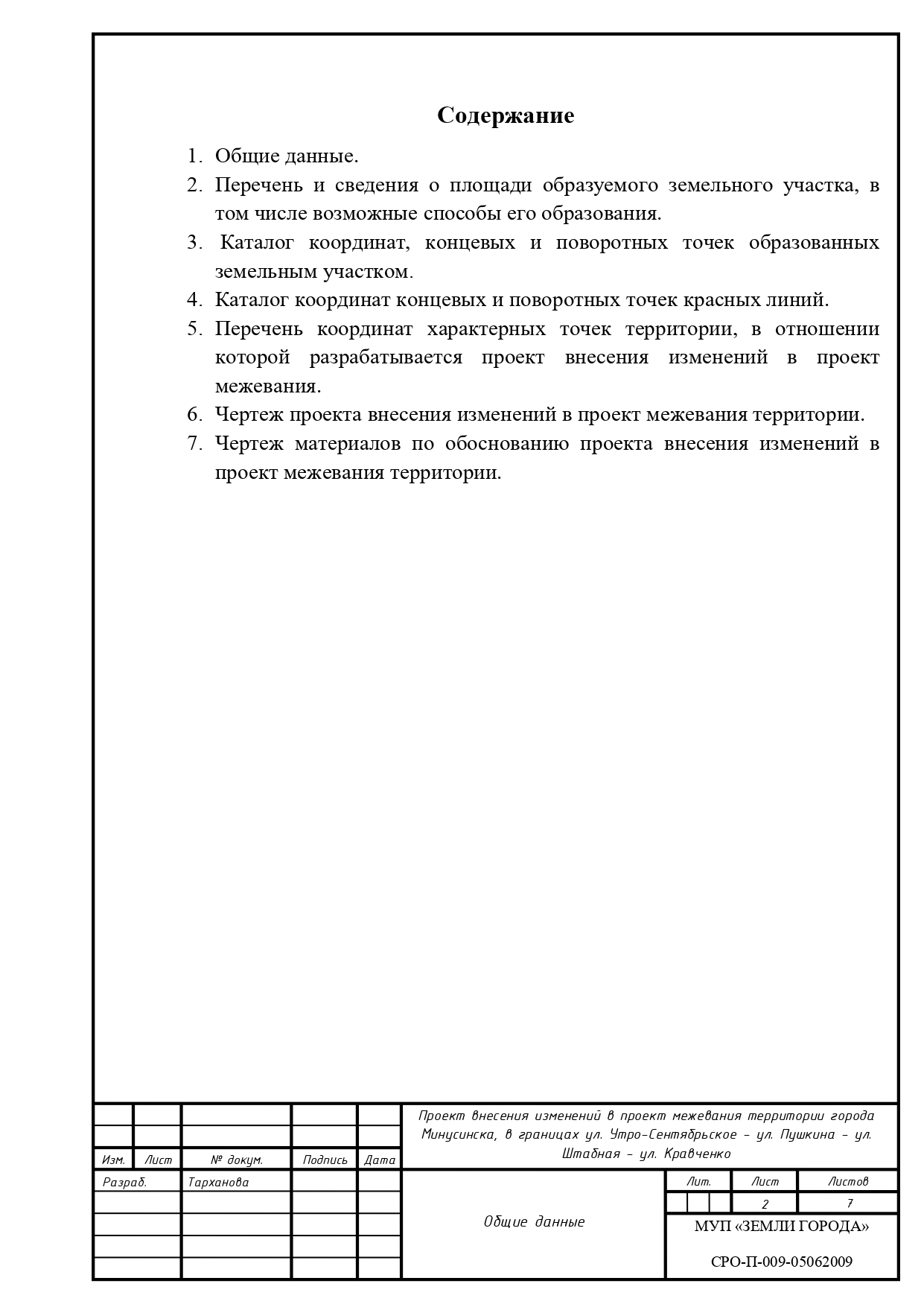 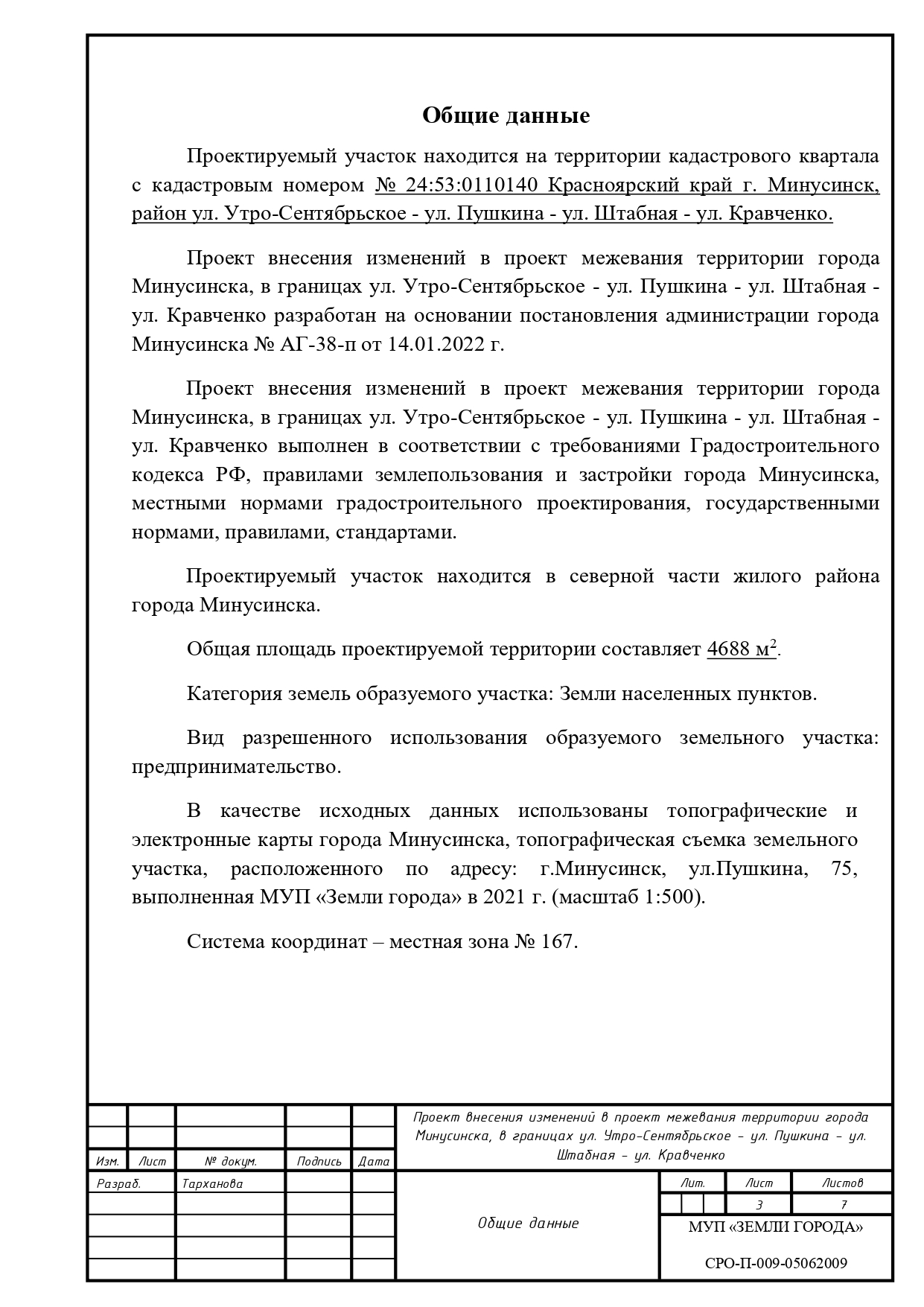 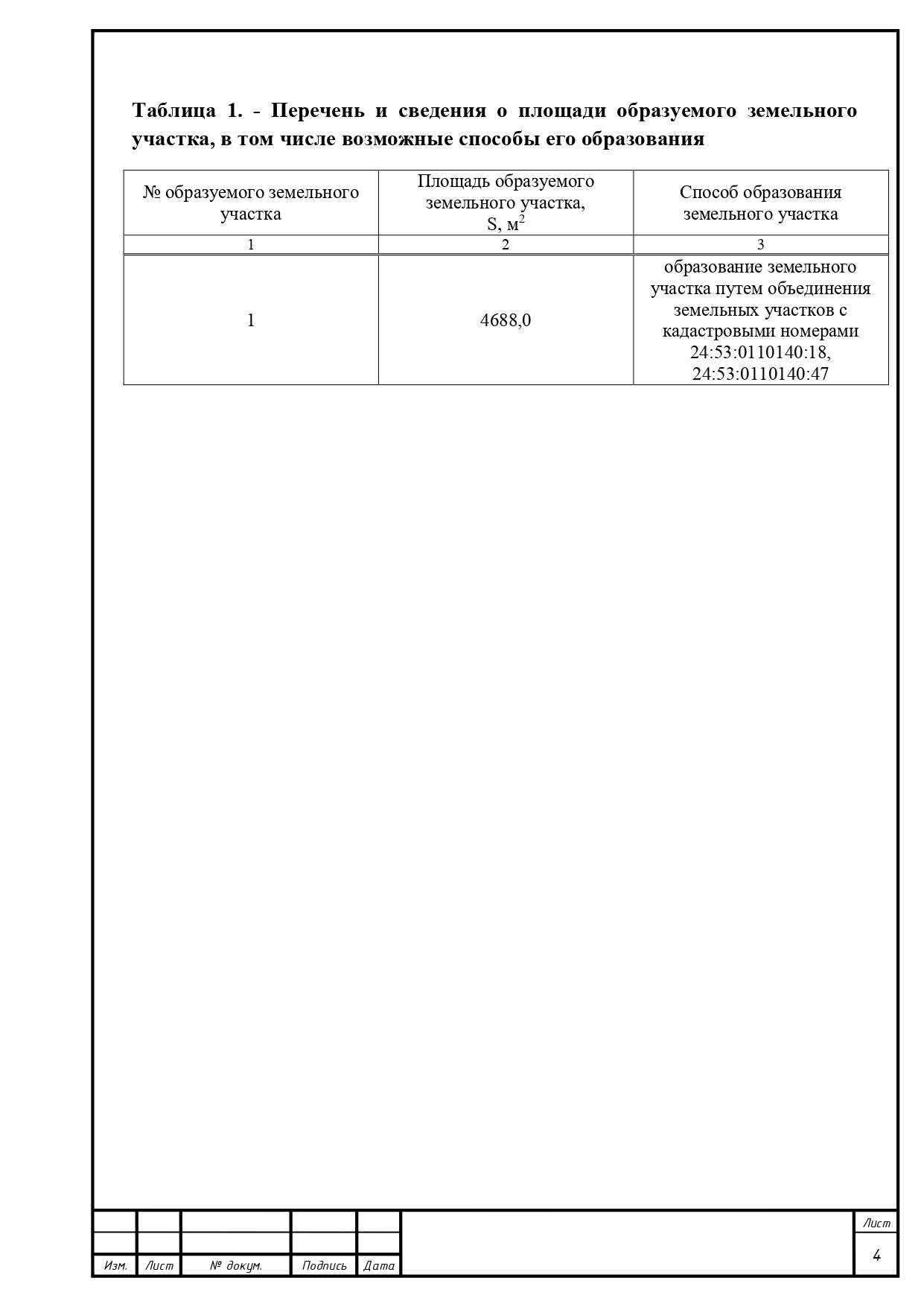 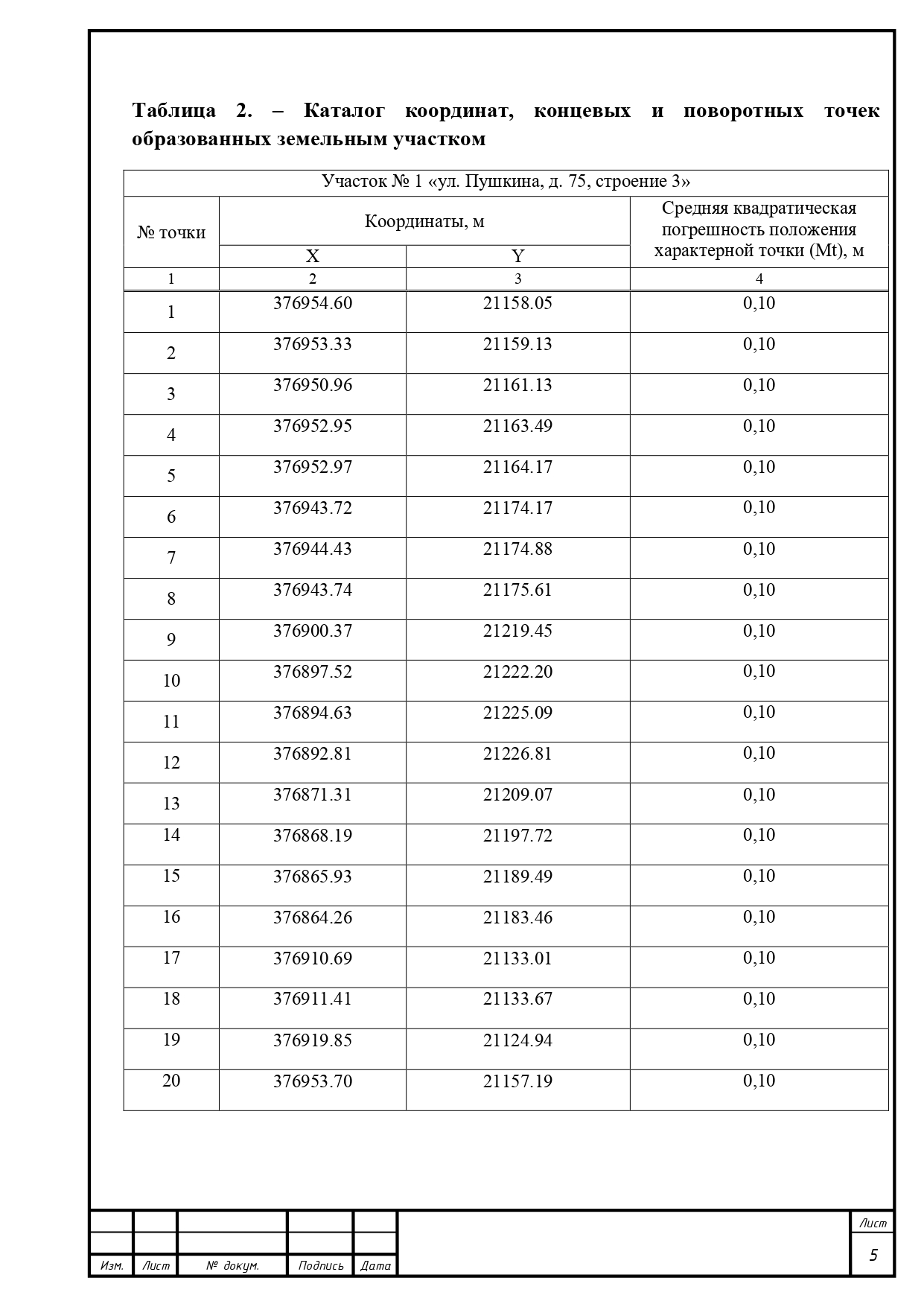 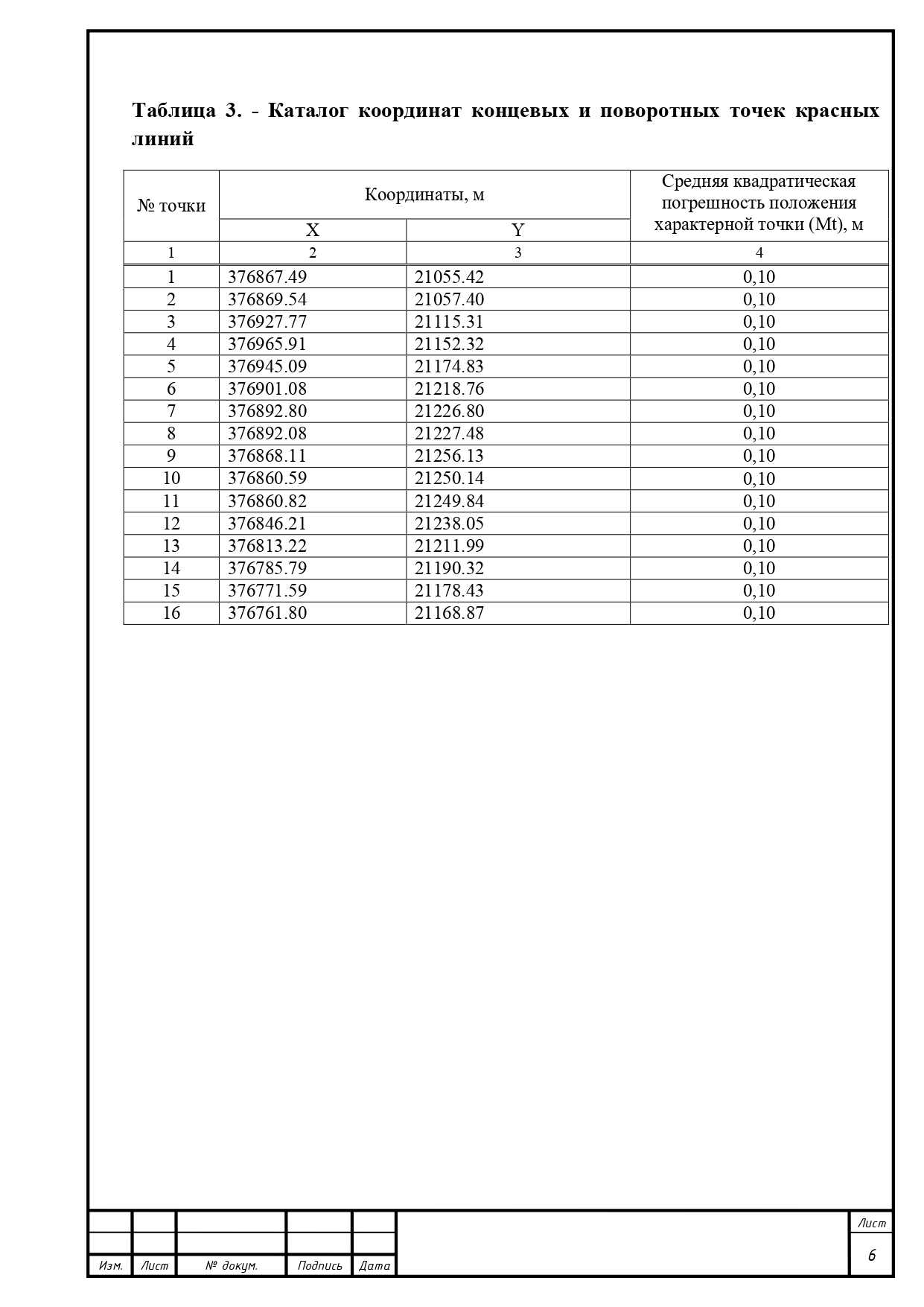 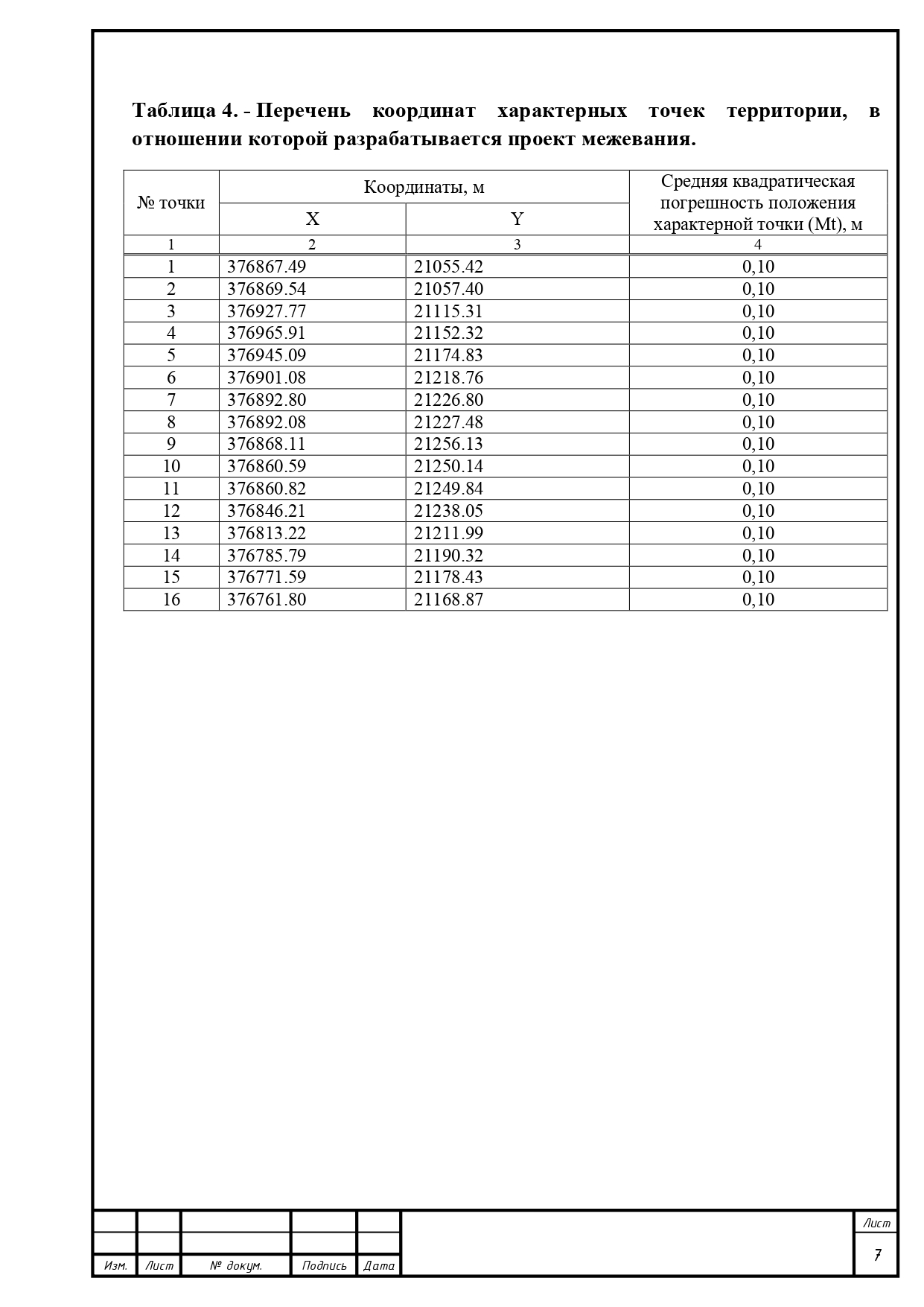 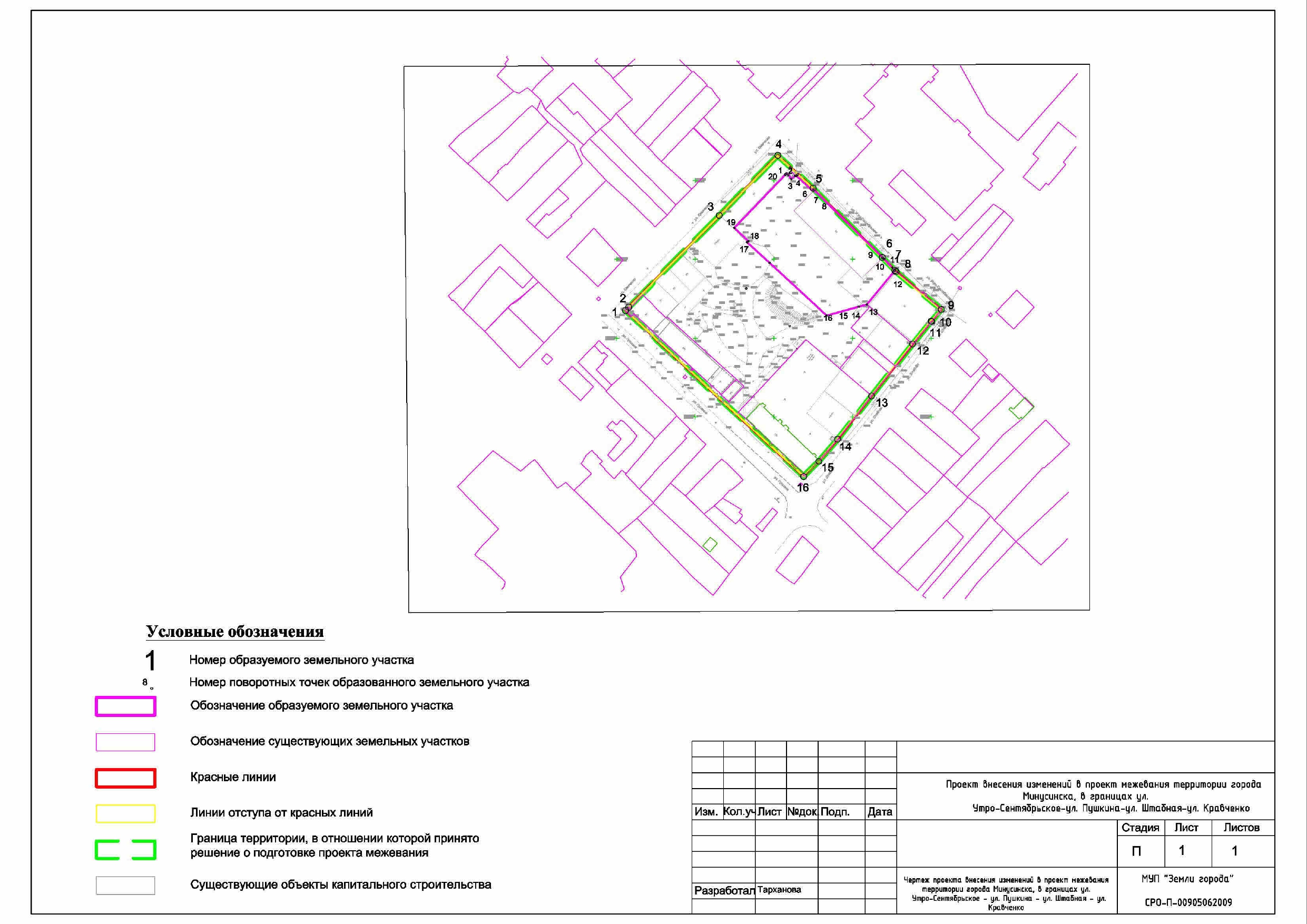 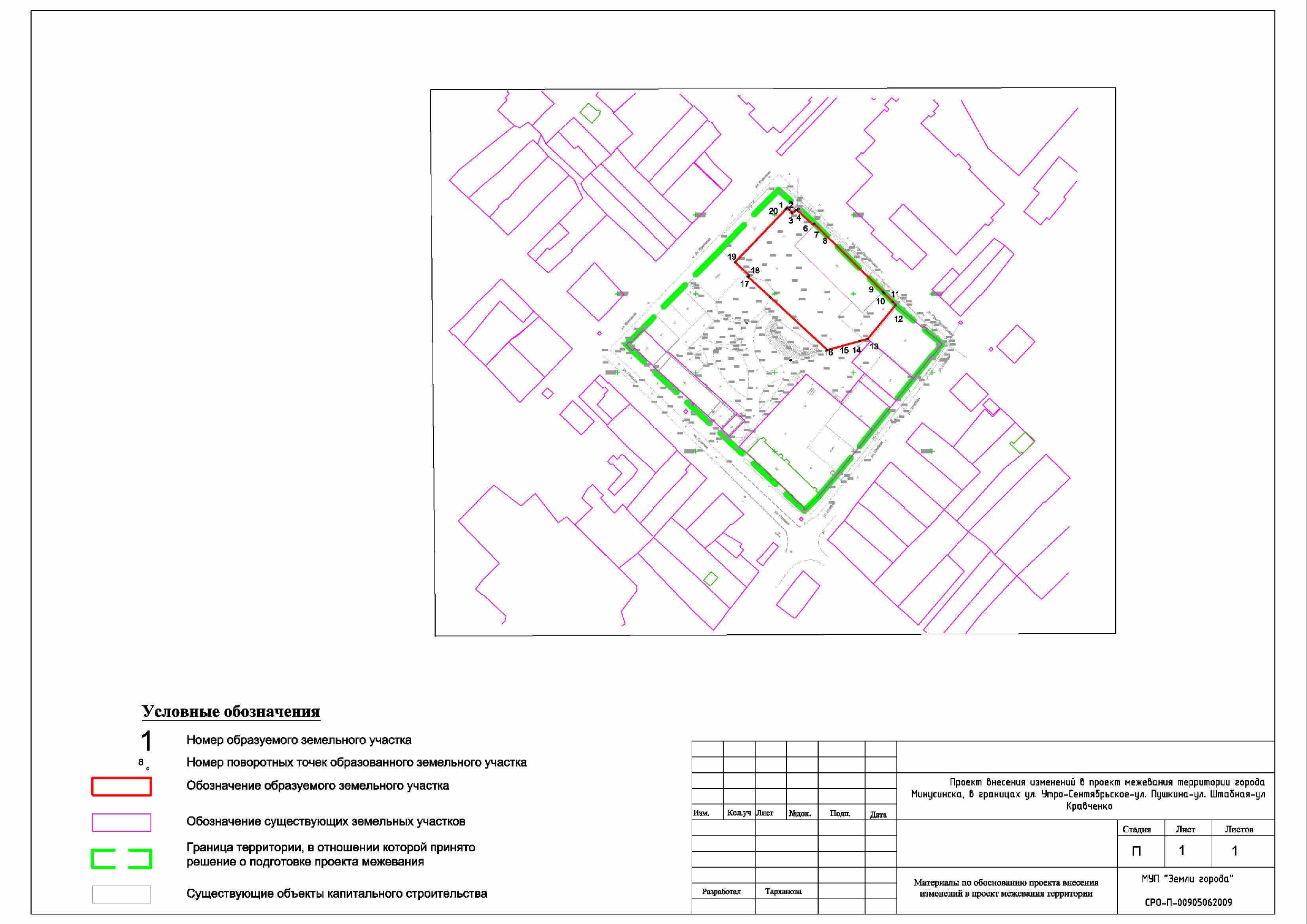 